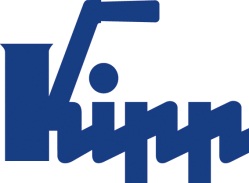 Пресс-релиз 	Зульц-на-Неккаре, апрель 2016 г.Легкая конструкция. Гибкое крепление.KIPP расширяет ассортимент регулируемыми ТРУБЧАТЫМИ РУЧКАМИ HEINRICH KIPP WERK расширяет ассортимент регулируемыми ТРУБЧАТЫМИ РУЧКАМИ. Преимущества ручки: очень легкая благодаря алюминиевой трубке, симпатичный дизайн и несколько вариантов крепления за счет свободно регулируемых концевых элементов. Вместе с новой концепцией гибкого крепления фирма KIPP представляет практичную ручку для применения в машиностроении и при производстве промышленного оборудования. Держатели и трубка выполнены из алюминия. Материалы анодированы, причем держатели предлагаются на выбор в черном или в серебряно-сером (типичном для изделий из алюминия) исполнении. Благодаря свободно позиционируемым держателям на ТРУБЧАТОЙ РУЧКЕ обеспечивается гибкий монтаж ручки в различных положениях. Крепление трубки на держателях выполняется с помощью поперечных болтов, что позволяет избежать прокручивания при использовании ручки. Монтаж держателей производится с тыльной стороны ручки. Для длинных ручек можно использовать несколько держателей, которые поставляются отдельно как комплектующие.Предлагаются ручки длиной от L=250 мм до L=600 мм, концевые крышки ТРУБЧАТОЙ РУЧКИ выполнены из черного полиамида.Количество знаков с учетом пробелов:Заголовок:	60 знакПодзаголовок:	37 знаковТекст:	1120 знаковВсего:	1217 знаковHEINRICH KIPP WERK KGБорис Королев - экспортHeubergstraße 272172 Sulz am Neckar, ГерманияТелефон: 07454 793-7949E-Mail: boris.korolev@kipp.com Дополнительная информация и фотографии для прессыСм. www.kipp.com, регион: Германия, 
Рубрика: новости/прессаФотография	Регулируемые ТРУБЧАТЫЕ РУЧКИ KIPP можно устанавливать в нескольких положениях
Фотография: KIPP Авторские права на иллюстрацию: при публикации в отраслевых средствах массовой информации лицензирование и выплата гонорара не требуется. Пожалуйста, указывайте первоначальный источник информации. 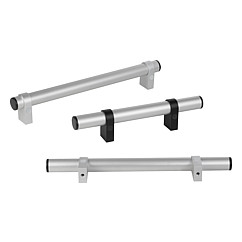 Файл изображения: 
KIPP-ROHRGRIFFE-einstellbar-K1018.jpg